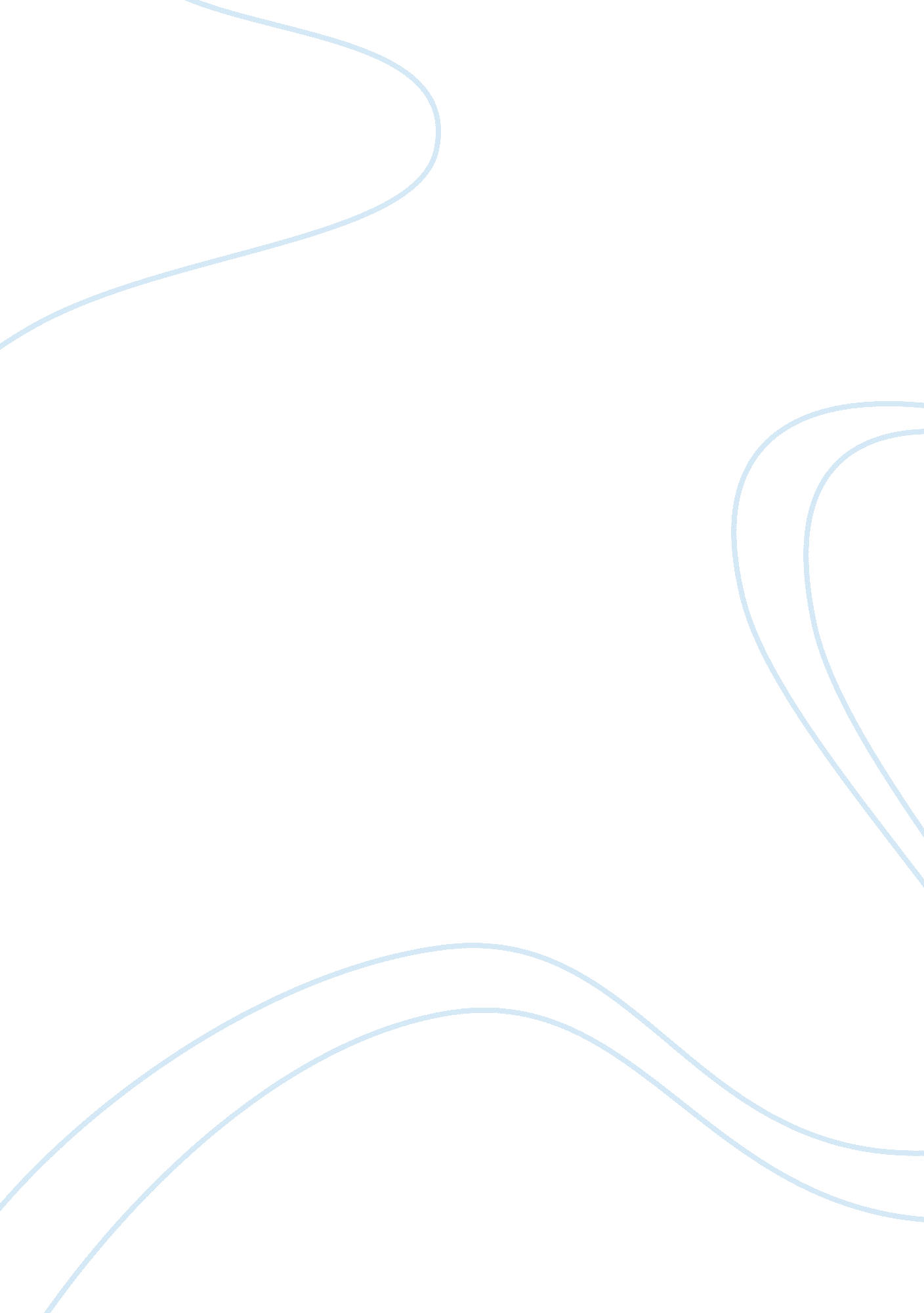 Project management 7Engineering, Project Management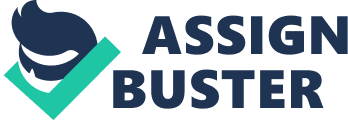 Project Management 7 Project Management 7 Changes need to be made in the product’s packaging to allow its quality to stand out asexpected. The spelling error may work towards the organization’s disadvantage as the consumer might think that it might be another product altogether. The alterations in the final product from what is shown on the packaging box should also be modified. This is to give the consumer the correct image of what is actually in the box. Consumer behaviour often predicts what customers might do after the purchase of a product. If they are not satisfied with the product, the exit option might be the next possible move (Dodds, 2003). This may leave the organization trying to look for different consumers, which may not be an easy task. The severity of such changes might be tremendous. Information about poor products might spill over to the target market as consumers choose to voice their concerns about products from that organization. 
The project’s parameters may be affected negatively in the sense that the scope may be reduced as the changes take time to reach the target market. The schedule for release and sale of the products may have to be moved forward as the changes cannot be mended overnight. If there was the option of making these changes, the quality of the product may be affected as willingness and focus may be missing factors in the final production of the products (Dodds, 2003). In such a case, there are at least three possible courses of action. One might be to ignore the problems relayed by the product engineer while hoping for the best in terms of customer satisfaction. The second action might be to delay or re-schedule the shipping of the product to a later date. This might give the company time to make the needed changes and save face in the midst of all the adversity. The third action might be to inform consumers of the changes in the product. This is to avoid any confusion that may arise upon opening of the package. 
Each course of action mentioned may have its ramifications. Delaying shipping may result in the cancelling of subscriptions for the product. Announcing the changes in the package may result in a few disgruntled consumers who might have loved the product because of the initial look it had. Ignoring the problem might result in loss of a tremendous amount of consumers, and a recovery might seem unlikely. I would recommend having a delay in shipment to allow the changes to take place. Even though, a few consumers might be annoyed, it will still give the organization room to retain some of the loyal consumers. In response to Fred’s threat, asking him to also take responsibility for some of the mistakes might be an exceptional idea. Everyone in the organization needs to play their part (Strader, 2010). Efficiency and superiority do not come easily. Being a leader requires that one handles some of the issues that come with the job. Upon realizing this, we might work to reduce the problems the product is facing. 
In conclusion, product development and its stages might be affected by some technical issues (Doole & Lowe, 2008). The ethical issues surrounding these problems can be dealt with professionally. There might be ramifications when it comes to the clients the organization caters to in terms of breach of contract with regards to the product. To the consumers, ignoring the problem exists and selling it altogether means that the organization does not value their consumers. This is not considered professional, and might force consumers to switch to another brand. Quality issues could turn into legal issues if the product does not meet the set standards. As project manager, I must sort this out before any products get shipped out to prevent any problems with the target group/market, or clients. 
References 
Dodds, B. (2003). Managing customer value: Essentials of product quality, customer service, and price decisions. Oxford: University Press of America. 
Doole, I., & Lowe, R. (2008). International marketing strategy: Analysis, development and implementation. New York: CENGAGE. 
Strader, T. R. (2010). Digital product management, technology, and practice. New York: PULP. 